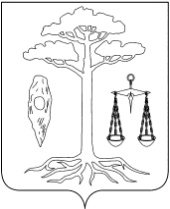 СОВЕТТЕЙКОВСКОГО МУНИЦИПАЛЬНОГО РАЙОНАшестого созыва Р Е Ш Е Н И Еот 29.04.2016 г. № 67-рг. ТейковоО принятии расходного обязательства на укрепление материально-технической базы образовательных учреждений Тейковского муниципального районаВ соответствии со статьей 86 Бюджетного кодекса Российской Федерации, Постановлением Правительства Ивановской области от 17.03.2010 г. № 66-п «Об утверждении порядка предоставления из областного бюджета субсидий бюджетам муниципальных районов и городских округов Ивановской области на укрепление материально-технической базы образовательных учреждений»Совет Тейковского муниципального района РЕШИЛ:1. Принять расходное обязательство по укреплению материально-технической базы образовательных учреждений Тейковского муниципального района.2. Финансовое обеспечение расходного обязательства на укрепление материально-технической базы образовательных учреждений осуществлять за счет субсидии, предоставленной из областного бюджета бюджету Тейковского муниципального района в рамках иных непрограммных мероприятий по наказам избирателей депутатам Ивановской областной Думы на 2016 год, а также за счет средств бюджета Тейковского муниципального района в размере не менее 0,5 % от общего объема расходов на указанные цели.Председатель Совета Тейковского муниципального района                                   Н.С.Смирнов